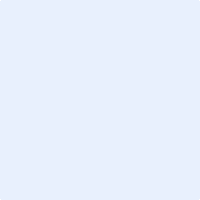 PACKING SLIPPACKING SLIPInvoice Date«InvoiceDate»Invoice NumberReferenceInvoice Date«InvoiceDate»Invoice NumberReferenceDescriptionQuantity«Quantity»